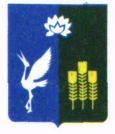 МУНИЦИПАЛЬНЫЙ КОМИТЕТЧкаловского сельского поселенияСпасского муниципального районаРЕШЕНИЕ «14» октября  2015 года  	                   с. Чкаловское		  	                №7«О персональном составе  комиссий муниципального комитета Чкаловского сельского поселения»В соответствии со статьей 43 Федерального закона от 06 октября 2003 года                   № 131-ФЗ «Об общих принципах организации местного самоуправления в Российской Федерации», руководствуясь статьями 27, 36 Устава Чкаловского сельского поселения, статьями6, 10 Регламента муниципального комитета Чкаловского сельского поселения, муниципальный комитет Чкаловского сельского поселения:РЕШИЛ:           1. Утвердить состав постоянных комиссий муниципального комитета Чкаловского сельского поселения (прилагается). 2. Опубликовать настоящее решение в средствах массовой информации Чкаловского сельского поселения.3. Настоящее решение вступает в силу смомента подписания.Председатель муниципального комитета		            Чкаловского сельского поселения                                             _____________     О.А. Ухань Приложение к решению муниципального комитета Чкаловского сельского поселенияот  «14» октября 2015 г. №7 Состав постоянных комиссий муниципального комитета Чкаловского сельского поселения№ п/пНаименование постоянной комиссииФамилия, имя, отчество участника комиссии1По экономике, бюджету, по налогам, финансам и собственностиУхань Ольга АлександровнаБелинский Анатолий СергеевичГилёв Михаил ФирсовичИльин Юрий АлексеевичБогданюк Сергей Владимирович  2По продовольственной политике и природопользованиюПиченко Александр ВладимировичТузов Александр Сергеевич  Злыгостев Александр Сергеевич Зеленин Василий Владимирович Гордиевский Виктор Анатольевич3По социальной политике, культуре, спорту, здравоохранению  и защите  прав гражданБогданюк Сергей ВладимировичГилев Михаил Фирсович Злыгостев Александр СергеевичУхань Ольга Александровна Гордиевский Виктор Анатольевич4По жилищно- коммунальному хозяйству и транспортному обслуживанию населенияИльин Юрий АлексеевичБелинский  Анатолий СергеевичЗеленин Василий Владимирович Пиченко Александр Владимирович Тузов Александр Сергеевич